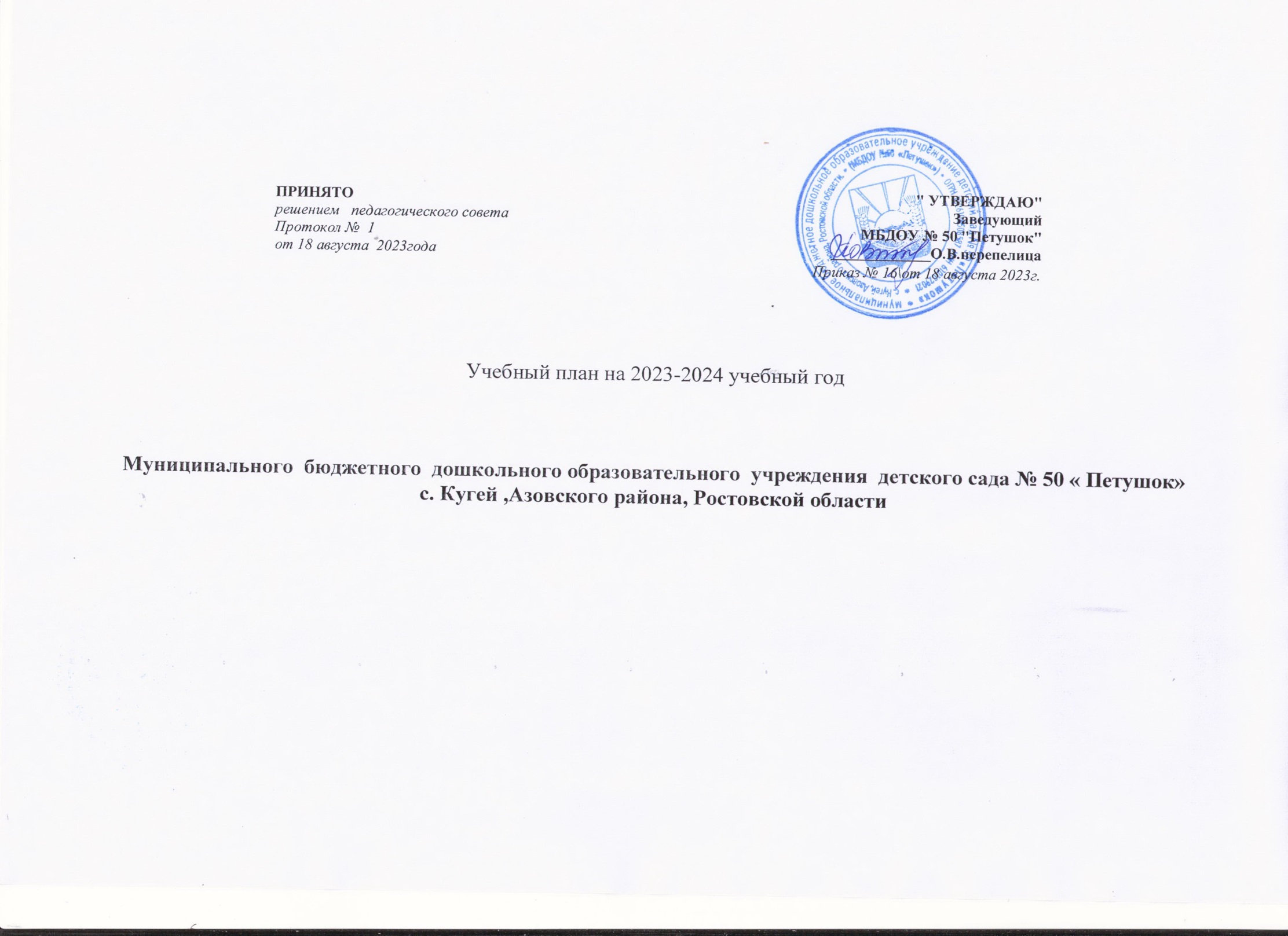 Пояснительная записка к плану организации непрерывной непосредственно образовательной деятельности на 2023-2024 учебный годПлан организации непрерывной непосредственно образовательной деятельности по реализации основной образовательной программы дошкольного образования муниципального бюджетного дошкольного образовательного учреждения детского сада \ № 50 « Петушок» (далее – план) составлен в строгом соответствии с нормативными документами, регламентирующими деятельность дошкольных образовательных учреждений:Федеральный закон Российской Федерации от 29.12.2012 № 273-ФЗ «Об образовании в РФ» (с изменениями и дополнениями);Порядок организации и осуществления образовательной деятельности по основным общеобразовательным программам - образовательным программам дошкольного образования, утвержденный Приказом Министерства образования и науки РФ от 30.08.2013 г. № 1014;Санитарно-эпидемиологические правила и нормативы СанПиН 2.4.1.3049-13 «Санитарно-эпидемиологические требования к устройству, содержанию и организации режима работы в дошкольных образовательных организациях», утвержденные постановлением Главного государственного санитарного врача РФ от 15.05.2013 г. № 26;Приказ Министерства образования и науки РФ от 17.10.2013 г. № 1155 «Об утверждении федерального государственного образовательного стандарта дошкольного образования»;План составлен для реализации основной образовательной программы муниципального бюджетного дошкольного образовательного учреждения детского сада  № 50 « Петушок» конструирования оптимальной модели образовательного процесса в соответствии с приказом Министерства образования и науки РФ от 17.10.2013 г. № 1155 «Об утверждении федерального государственного образовательного стандарта дошкольного образования».План составлен на основе следующих программ и технологий:обязательная часть –общеобразовательная программа дошкольного образования «От рождения до школы» под редакцией Н.Е. Вераксы, Т.С. Комаровой, М.А. Васильевой;вариативная часть:программа «Наш дом - природа» Н.А. Рыжовой,программа «Основы безопасности детей дошкольного возраста» Р.Б. Стеркиной, О.Л. Князевой, Н.Н. Авдеевой;программа   И.А. Лыкова «Цветные ладошки» программа С.Н. Николаева « Юный Эколог»программа О.П. Радынова « Музыкальные шедевры»программа А.И. Буренина « Ритмическая  мозайка»программа Н.М.Крылова «Лесенка успеха»технология Т.И.. Тарабарина «Оригами и развития ребенка».Технология Н.П. Севастьянова « Мастерим бумажный мир»Технология О.В.Дыбина «Окружающий мир дошкольника»Сочетание этих программ полностью соответствует ФГОС ДО и соотношению обязательной части и части, формируемой участниками образовательного процесса, способствует обогащению содержания образования дошкольников.В плане определено распределение объема непрерывной непосредственно образовательной деятельности по реализации основных направлений развития детей и образовательных областей в неделю. Непрерывная непосредственно образовательная деятельность реализуется через организацию различных видов детской деятельности или их интеграцию с использованием разнообразных форм и методов работы, выбор которых осуществляется педагогами самостоятельно в зависимости от контингента детей, уровня освоения Программы и решения конкретных образовательных задач. Основными формами предусматриваются игра, наблюдение, экспериментирование, разговор, решение проблемных ситуаций, проектная деятельность и др. Такая структура образовательного процесса является единственно возможной для младшего дошкольного возраста (1.6 -5 лет). Для детей старшего дошкольного возраста (5-7 лет) применимо занятие как форма непрерывной непосредственно образовательной деятельности.В структуре плана выделяются инвариантная и вариативная части. Инвариантная часть обеспечивает выполнение обязательной части образовательной программы МБДОУ, вариативная – части, формируемой участниками образовательного процесса.Инвариантная часть составляет не менее 60%, а вариативная не более 40% от времени, необходимого для реализации программы учреждения.Вариативная часть позволяет учитывать специфику МБДОУ, более полно реализовать социальный заказ на образовательные услуги..В соответствии со сложившейся социальной обстановкой и необходимостью подготовить ребенка к встрече с различными сложными жизненными ситуациями, реализация психолого-педагогической работы по формированию основ безопасности осуществляется также в вариативной части плана в совместной деятельности взрослых и детей в ходе непрерывной непосредственно образовательной деятельности с детьми старших и подготовительных к школе групп. В план включены пять образовательных областей, обеспечивающих разностороннее развитие детей: социально-коммуникативное, познавательное, речевое, художественно-эстетическое, физическое, а так же развитие игровой деятельности.Каждой образовательной области соответствует определенное содержание психолого-педагогической работы:Социально-коммуникативное развитие:социализация, развитие общения, нравственное воспитание;ребенок в семье и обществе, патриотическое воспитание;самообслуживание, самостоятельность, трудовое воспитание;формирование основ безопасности.Познавательное развитие:развитие познавательно-исследовательской деятельности;приобщение к социокультурным ценностямФЭМП;ознакомление с миром природы.Речевое развитие:развитие речи;приобщение к художественной литературе.Художественно-эстетическое развитие:приобщение к искусству;изобразительная деятельность;конструктивно-модельная деятельность;музыкальная деятельность.Физическое развитие:формирование начальных представлений о здоровом образе жизни;физическая культураНа основе плана составлено расписание непрерывной непосредственно образовательной деятельности. Цель – отрегулировать нагрузку, определить чередование различных видов деятельности в целях снятия  перегрузки, предупредить утомляемость, чередовать статичные и динамичные виды деятельности, распределить нагрузку между воспитателями и специалистами.Планнепрерывной непосредственно образовательной деятельности на 2023-2024 учебный годМуниципального  бюджетного  дошкольного образовательного  учреждения  детского сада № 50 « Петушок» с. Кугей ,Азовского района, Ростовской областиПродолжительность непрерывной непосредственно образовательной деятельности  для детей от:Ø  Для детей от 1,6-3лет   - 8 -10минут.Ø  Для детей 3 до 4 лет –     15 минут,Ø  для детей от 4 до 5 лет –  20 минут,Ø  для детей от 5 до 6 лет –  25 минут,Ø  для детей от 6 до 7 лет – 30 минут.В группах раннего возраста НОД осуществляется в первой и второй половине дня.               В дошкольных группах НОД осуществляется в первой половине дня.группаколичество занятий в неделюПродолжительность1 занятияОбщая длительность НОД в неделю  Ранний   возрастот 1,6до 3лет105 занятий по 8минут5   занятий по 10минут       90  минут = 1час.30мин.разновозрастная Средняя группа10по 20 минут200минут=             3час. 20 мин.Старшая подготовительная группа12по 25минут300 минут=                5 час.Подготовительная группа14по 30 минут           420минут=  7 час                                                                 